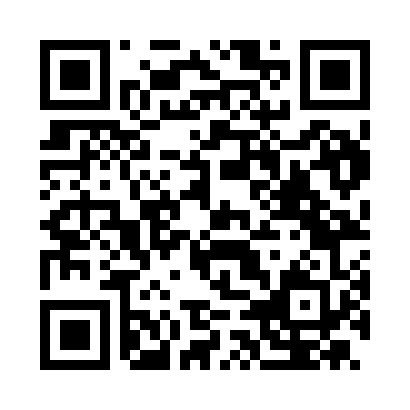 Prayer times for Arsago Seprio, ItalyWed 1 May 2024 - Fri 31 May 2024High Latitude Method: Angle Based RulePrayer Calculation Method: Muslim World LeagueAsar Calculation Method: HanafiPrayer times provided by https://www.salahtimes.comDateDayFajrSunriseDhuhrAsrMaghribIsha1Wed4:126:121:226:238:3310:252Thu4:106:111:226:248:3410:273Fri4:086:091:226:258:3510:294Sat4:056:081:226:258:3710:315Sun4:036:061:226:268:3810:336Mon4:016:051:226:278:3910:357Tue3:596:041:226:288:4010:378Wed3:566:021:226:288:4210:399Thu3:546:011:226:298:4310:4110Fri3:526:001:216:308:4410:4311Sat3:505:581:216:318:4510:4512Sun3:485:571:216:318:4610:4713Mon3:455:561:216:328:4810:4914Tue3:435:551:216:338:4910:5115Wed3:415:531:216:338:5010:5316Thu3:395:521:216:348:5110:5517Fri3:375:511:216:358:5210:5718Sat3:355:501:226:358:5310:5919Sun3:335:491:226:368:5511:0120Mon3:315:481:226:378:5611:0321Tue3:295:471:226:378:5711:0522Wed3:275:461:226:388:5811:0723Thu3:255:451:226:398:5911:0924Fri3:235:441:226:399:0011:1125Sat3:215:441:226:409:0111:1326Sun3:195:431:226:409:0211:1427Mon3:185:421:226:419:0311:1628Tue3:165:411:226:429:0411:1829Wed3:145:411:236:429:0511:2030Thu3:135:401:236:439:0611:2131Fri3:115:391:236:439:0711:23